Quadratic Formula Day 1 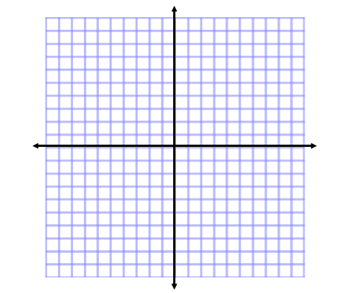 Students can: Target #4:  solve quadratic equations by using the quadratic formulaWARM-UP:Solve by factoring.  How do you know where to put each number in the diamond? 1.    MINI LESSON:Not all quadratic equations can be factored.  Thus we needto know other methods to solve them.  When we usedcompleting the square, the leading coefficient was equal to one.It does not need to be equal to one with today’s method.To use today’s method, the Quadratic Formula, equations will need to be in Standard Form:  We will plug numbers in for the a, b, and c values.Use the Quadratic Formula to solve each equation.1.   					2.   3.     				4.   5.   The length of a rectangle is 5 cm longer than twice its width.  The area of the rectangle is 403 cm2.Find the dimensions of the rectangle. WORKSHOP:Solve each equation using the Quadratic Formula.1.   					2.   	 3.   					4.   5.   					6.   7.   The base of a triangle is 11m more than 6 times its height.  The area of the triangle is 5m2.Find the height of the triangle. HOMEWORK: